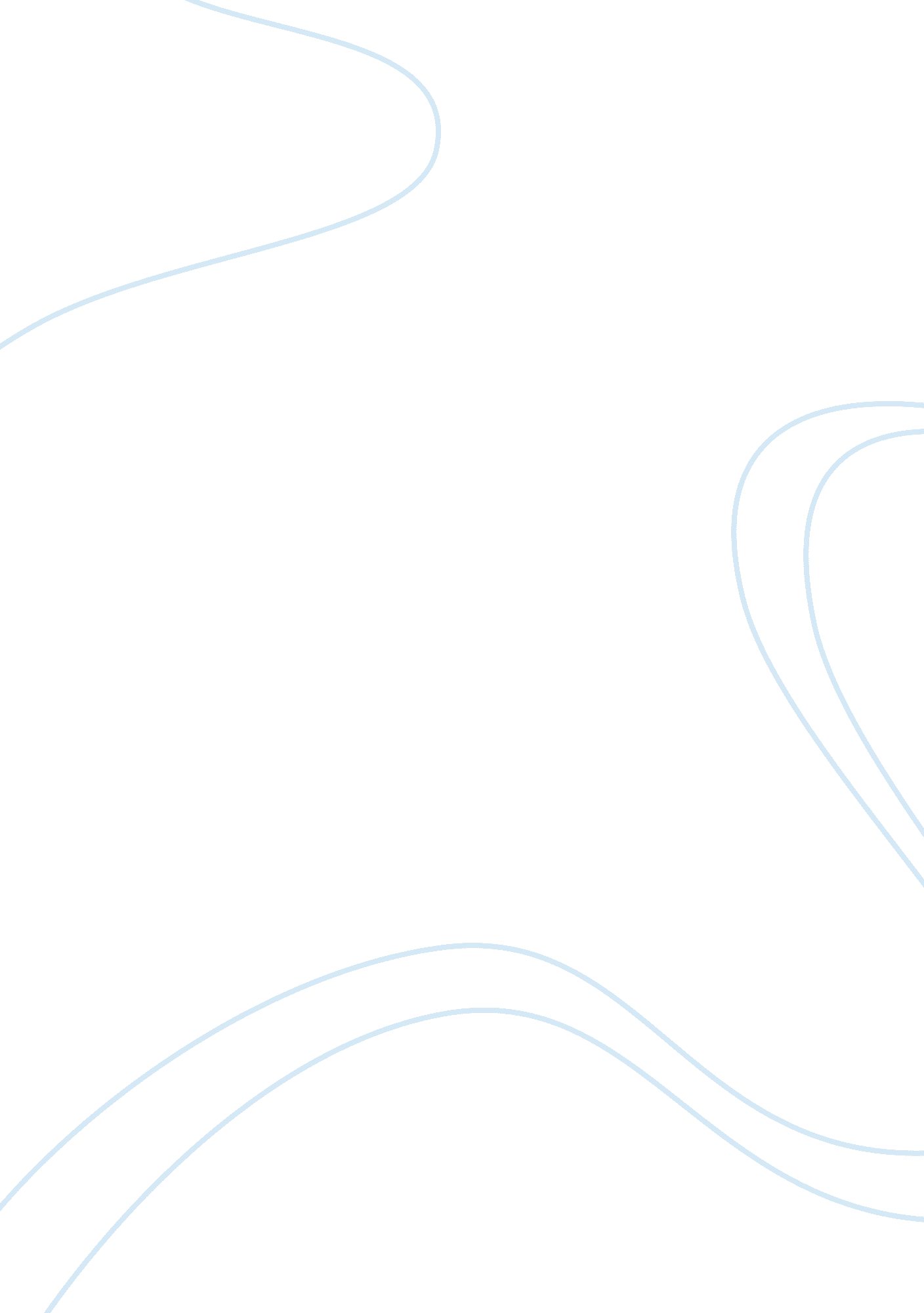 Loki short essay kristofer marion essay sampleReligion, God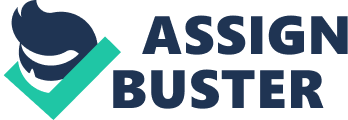 Complete and submit this assignment by the due date to receive full credit. (50 points) 
1. Choose one of the character sketches you completed previously and conduct further research on that person. Or choose a historic figure from previous lessons for which you have not created a character sketch and do research on that person. Use your research to write a testimonial about the individual’s importance in history. What influence did he or she have on his or her time and place, or on history in general? Describe both negative and positive influences as appropriate. Answer: 
While treated as a nominal member of the Aesir tribe of gods in the Eddas and sagas Loki, in Norse mythology, a cunning trickster who had the ability to change his shape and sex. Loki was represented as the companion of the great gods Odin and Thor, helping them with his clever plans but sometimes causing embarrassment and difficulty for them and himself. For these and many more crimes against them, the gods eventually forge a chain from the entrails of another seldom-mentioned son of Loki’s and tie him down to three rocks inside a cave. Loki is the father, by the giantess Angrboða (“ Anguish-Boding”) of Hel, the goddess of the grave, Jormungand, the great serpent who slays Thor during Ragnarok, and Fenrir, the wolf who bites off one of the hands of Tyr and who kills Odin during Ragnarok – hardly a reputable brood, to say the least. 